Приглашаем Вас принять участие в работеВсероссийской (национальной) научно-практической конференции «АКТУАЛЬНЫЕ ПРОБЛЕМЫ ТЕХНОЛОГИИ ПРОДУКТОВ ПИТАНИЯ, ТУРИЗМА И ТОРГОВЛИ»  г. Нальчик, ФГБОУ ВО Кабардино-Балкарский ГАУ30 апреля 2021 г.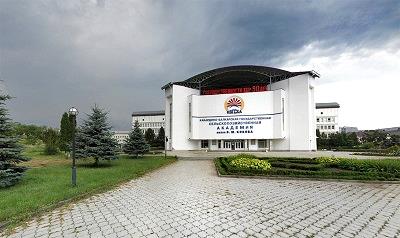 ОРГАНИЗАЦИОННЫЙ КОМИТЕТ КОНФЕРЕНЦИИ:Абдулхаликов Р.З. - проректор по НИР, председатель Оргкомитета Тлупов Т. Х. - декан факультета «Торгово-технологический» Тамахина А.Я. - зам декана по НИР торгово-технологического факультета  Кудаев Р.Х. – д-р с.-х. наук, и.о. зав. кафедрой «Товароведение, туризм и право» Джабоева А.С. – д-р тех. наук, заведующая кафедрой  «Технология продуктов общественного питания и химия»Бориева Л.З. – канд. тех. наук,  заведующая кафедрой «Технология продуктов из растительного сырья»  Кярова М.А. – канд. филос. наук,  заведующая кафедрой «История и философия»РЕДАКЦИОННАЯ КОЛЛЕГИЯСозаева Д.Р. – канд. тех. наук, доцент кафедры Технология продуктов общественного питания и химия»Бисчокова Ф.А. – канд. эк. наук, доцент кафедры «Технология продуктов из растительного сырья»  Дзахмишева И.Ш. - д-р эк. наук, профессор кафедры «Товароведение, туризм и право» Кумыков Р.М.  – д-р хим. наук, профессор кафедры  «Технология продуктов общественного питания и химия»Атаева Ф.А. - канд. ист. наук, доцент кафедры «История и философия» Материалы направлять на электронные адреса ответственных редакторов секцийК участию в конференции приглашаются учёные, аспиранты, соискатели, студенты. Организатором выступает Кабардино-Балкарский ГАУ,  г. НальчикРЕГЛАМЕНТ РАБОТЫ КОНФЕРЕНЦИИ:Продолжительность докладов на секции – 15 мин., выступлений до 5 мин. УЧАСТИЕ В КОНФЕРЕНЦИИзаочное - представление и публикация материалов;очное - непосредственное участие в работе конференции и публикация материалов. Для очных участников конференции:Необходимо направить заявку на участие (Приложение 1) в оргкомитет до 10 апреля 2021 г.Программа конференции размещена на сайте http://www.kbgau.ru  Материалы конференции будут опубликованы в сборнике научных трудов, размещены в РИНЦ и в электронной базе elibrary. Сборнику будет присвоен Международный стандартный книжный номер ISBN.Срок подачи статей – до 16 апреля 2021 г.Редакция оставляет за собой право научного редактирования материалов и направления их на рецензирование. Дата проведения: 30.04.2021.Место проведения - г. Нальчик, пр. Ленина, 1 в, Кабардино-Балкарский ГАУ, Торгово-технологический факультет, корпус №8. Проезд от автовокзала г. Нальчик маршрутными такси № 19 и 25. ТРЕБОВАНИЯ К ОФОРМЛЕНИЮ МАТЕРИАЛОВ:I. Структура статьи:1. Номер СЕКЦИИ (ВСЕ ПРОПИСНЫЕ).2. Тематический рубрикатор УДК.3. Название статьи (ВСЕ ПРОПИСНЫЕ).4. Сведения об авторе(ах):– фамилия, имя, отчество автора (-ов);– место работы, учебы автора (-ов), город, страна;– контактная информация (e-mail) автора (-ов);5. Аннотация (30-40 слов).6. Ключевые слова (не более 10 слов).7. Текст статьи (со ссылками на литературные источники в квадратных скобках).8. Библиографический список литературы, оформленный по ГОСТ Р 7.0.5 - 2008.II. Оформление материалов:Все материалы, присылаемые на конференцию, должны соответствовать стандартам оформления. Материалы, не соответствующие требованиям, не будут приняты к печати.Стандарты оформления материалов1. Языки материала – русский, английский.2. Размер страницы - А4, ориентация - «Книжная».3. Поля страницы: Верхнее - 20 мм, нижнее - 20 мм, правое - 20 мм, левое - 20 мм.4. Отступ первой строки абзаца слева (красная строка) - 1 см.5. Первый абзац – СЕКЦИЯ №___ (ВСЕ ПРОПИСНЫЕ, выравнивание по левому краю).6. Второй абзац – УДК (выравнивание по левому краю).7. Третий абзац - название статьи (Выравнивание по центру, начертание полужирное, ВСЕ ПРОПИСНЫЕ).8. Четвертый абзац - сведения об авторах (выравнивание по правому краю).9. Пятый абзац - аннотация.10. Шестой абзац - ключевые слова.11. Седьмой абзац - Название, сведения об авторах, аннотация и ключевые слова на английском языке12. Восьмой абзац - текст статьи (Междустрочный интервал — одинарный, выравнивание - по ширине, автоматический перенос слов).13. Шрифт - Times New Roman, размер шрифта - 12 кегль.14. Библиографический список литературы, оформленный по ГОСТ Р 7.0.5 - 2008.15. Возможно использование рисунков, таблиц и формул.16. Объем научных статей – не более 5 страниц.Графики и диаграммы должны быть переведены в формат Word/Excel, таблицы – в Microsoft Word, формулы – в JPEG или TIFF. Иллюстрации с разрешением не менее 300 dpi должны представляться отдельными файлами, а также размещаться непосредственно в тексте. Иллюстрации и таблицы должны быть размещены в тексте после абзацев, содержащих ссылку на них. Ссылка на источник отмечается порядковой цифрой, например, [1, 3]. Авторы несут полную ответственность за достоверность сведений и оформление текста. Материалы, не соответствующие требованиям, не рецензируются и не возвращаются.Все материалы, присылаемые на конференцию, должнысоответствовать стандартам оформления!Материалы, не соответствующие требованиям, приниматься к опубликованию не будут. Решение о публикации принимает Организационный комитет конференции. Оригинальность статьи должна быть не менее 70 %. Проверка текстов статей на оригинальность осуществляется в системе university.antiplagiat.ruСтатьи публикуются бесплатно.Мы будем рады видеть Вас в числе участников конференции и заранее благодарим за участие в работе!ЗАЯВКАна участие в Национальной научно-практической конференции «АКТУАЛЬНЫЕ ПРОБЛЕМЫ ТЕХНОЛОГИИ ПРОДУКТОВ ПИТАНИЯ, ТУРИЗМА И ТОРГОВЛИ», г. Нальчик, ФГБОУ ВО Кабардино-Балкарский ГАУ, 30 апреля 2021 г.МИНИСТЕРСТВО СЕЛЬСКОГО ХОЗЯЙСТВА РФКАБАРДИНО-БАЛКАРСКИЙ ГОСУДАРСТВЕННЫЙ АГРАРНЫЙУНИВЕРСИТЕТ ИМЕНИ В.М. КОКОВАМИНИСТЕРСТВО СЕЛЬСКОГО ХОЗЯЙСТВА КБРФЕДЕРАЛЬНЫЙ НАУЧНЫЙ ЦЕНТР КБНЦ РАНМИНИСТЕРСТВО СЕЛЬСКОГО ХОЗЯЙСТВА РФКАБАРДИНО-БАЛКАРСКИЙ ГОСУДАРСТВЕННЫЙ АГРАРНЫЙУНИВЕРСИТЕТ ИМЕНИ В.М. КОКОВАМИНИСТЕРСТВО СЕЛЬСКОГО ХОЗЯЙСТВА КБРФЕДЕРАЛЬНЫЙ НАУЧНЫЙ ЦЕНТР КБНЦ РАНМИНИСТЕРСТВО СЕЛЬСКОГО ХОЗЯЙСТВА РФКАБАРДИНО-БАЛКАРСКИЙ ГОСУДАРСТВЕННЫЙ АГРАРНЫЙУНИВЕРСИТЕТ ИМЕНИ В.М. КОКОВАМИНИСТЕРСТВО СЕЛЬСКОГО ХОЗЯЙСТВА КБРФЕДЕРАЛЬНЫЙ НАУЧНЫЙ ЦЕНТР КБНЦ РАНМИНИСТЕРСТВО СЕЛЬСКОГО ХОЗЯЙСТВА РФКАБАРДИНО-БАЛКАРСКИЙ ГОСУДАРСТВЕННЫЙ АГРАРНЫЙУНИВЕРСИТЕТ ИМЕНИ В.М. КОКОВАМИНИСТЕРСТВО СЕЛЬСКОГО ХОЗЯЙСТВА КБРФЕДЕРАЛЬНЫЙ НАУЧНЫЙ ЦЕНТР КБНЦ РАНМИНИСТЕРСТВО СЕЛЬСКОГО ХОЗЯЙСТВА РФКАБАРДИНО-БАЛКАРСКИЙ ГОСУДАРСТВЕННЫЙ АГРАРНЫЙУНИВЕРСИТЕТ ИМЕНИ В.М. КОКОВАМИНИСТЕРСТВО СЕЛЬСКОГО ХОЗЯЙСТВА КБРФЕДЕРАЛЬНЫЙ НАУЧНЫЙ ЦЕНТР КБНЦ РАНФамилия ИмяОтчествоДолжностьУченая степеньУченое званиеМесто работыНазвание доклада (статьи)Секция - названиеПочтовый адрес E-mail Контактный телефон Форма участия (очная/заочная)Даты заезда-выездаОБРАЗЕЦСЕКЦИЯ № 3УДК 332.1:338.436.33СОЦИАЛЬНО-ЭКОНОМИЧЕСКИЕ СИСТЕМЫ КАК ОБЪЕКТ УПРАВЛЕНИЯИванов И.И.;доцент кафедры «Товароведение, туризм и право», к.э.н., доцентКабардино-Балкарский ГАУ, г. Нальчик, Россия;e-mail: ivanov@mail.ruАннотацияВ статье представлен феномен социально-экономической системы как совокупность взаимосвязанных и взаимодействующих социальных и экономических институтов. Выявлены взаимозависимые компоненты социально-экономической системы; очерчен круг ее исторических, географических, этнических, духовных, политических и экономических границ. Обоснованы основные свойства системы.Ключевые слова: система, экономический, совокупность, феномен, субъекты, структура, управление, компоненты, единство.SOCIO-ECONOMIC SYSTEMS AS A MANAGEMENT OBJECTIvanov I.I .;Associate Professor at the Department of Economics of the Agro-Industrial Complex, Candidate of Economic Sciences, Associate ProfessorKabardino-Balkaria State Agrarian University, Nalchik, Russia;e-mail: ivanov@mail.ruАnnotationThe article presents the phenomenon of the socio-economic system as a set of interrelated and interacting social and economic institutions. Identified interdependent components of the socio-economic system; the circle of its historical, geographical, ethnic, spiritual, political and economic borders is outlined. The main properties of the system are substantiated.Keywords: system, economic, aggregate, phenomenon, subjects, structure, management, components, unity.Текст. Текст. Текст. Текст. Текст. … [1].Литература:1. Байгулов,  Р. М. Развитие научно-технического потенциала региона // Экономика с.-х. и перерабатывающих предприятий.  2017.  № 3.  С. 13–15.